PASIŪLYMAS –KAINININKASKlaipėdos „Vėtrungės“ gimnazijai2019.06.05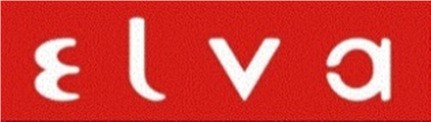 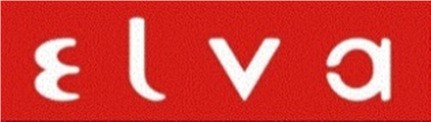 Pastaba: nestandartinių išmatavimų moksleiviams siuvame individualiai, priemoka 10 - 30 %. Išankstinis mokėjimas (atliekant matavimą): 50% nuo kainos.  Likusi suma mokama atsiimant gaminį.Kontaktai: 869968470 – Virginija Pašvenskienė, 865032367 – VadybaEil.Nr. Gaminys Aprašymas Pavyzdys Kaina, Eur 1. Džemperis ilgomis rankovėmis be kapišono Sudėtis: 70%. medvilnė, 30% poliesteris Galimos spalvos: Juoda, pilka, tamsiai mėlyna. Dydžiai: 116-164;S-2XL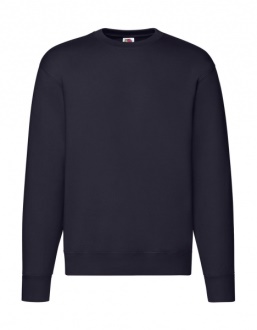 20 €2. Džemperis ilgomis rankovėmis su kapišonuSudėtis: 80% medvilnė, 20% poliesteris. Galimos spalvos: juoda, pilka, tamsiai mėlyna, bordo. Dydžiai: 116-152 ;XS-2XL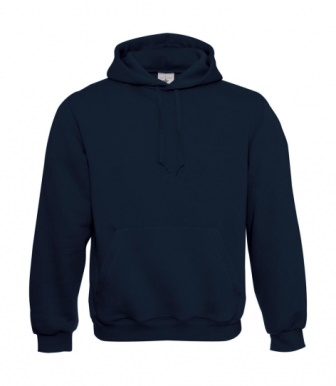 22,00 €3.Trikotažinis švarkelis su užtrauktuku (bomberis)Sudėtis:60% viskozė, 35% poliesteris, 5% elstanasDydžiai:116-164 cmXS-2XL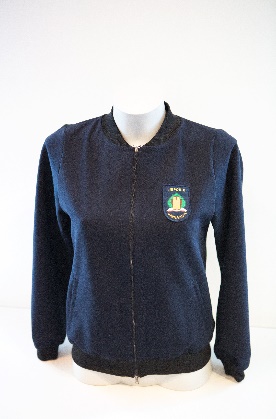 38,00-44,004.Pusvilnės švarkas mergaitėmsPusvilnė (vilna,poliesteris, elastanas)Dydžiai:116-152;34-44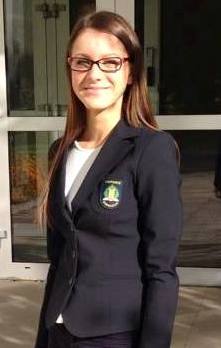 48,00-58,005.Pusvilnės švarkas berniukamsPusvilnė (vilna,poliesteris, elastanas)Dydžiai:1-4;XS-XL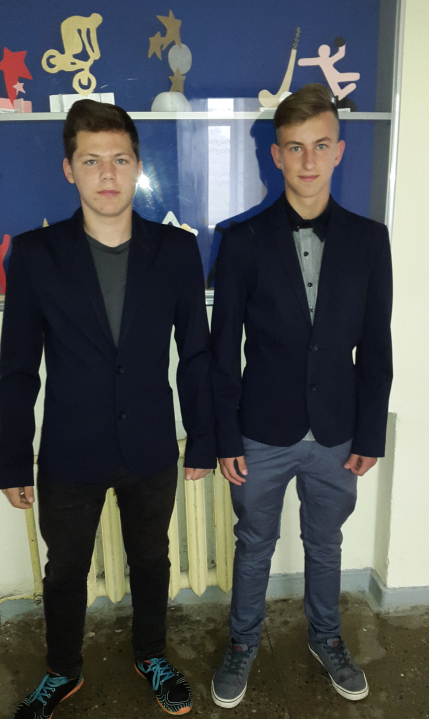 48,00-60,006.Polo marškinėliai trumpomis rankovėmisSudėtis: 35%. medvilnė, 65% poliesteris Galimos spalvos: balta, juoda, pilka, tamsiai mėlyna, mėlyna, žydra, raudona, geltona, bordo, žalia. Dydžiai: 116-164;XS-2XL 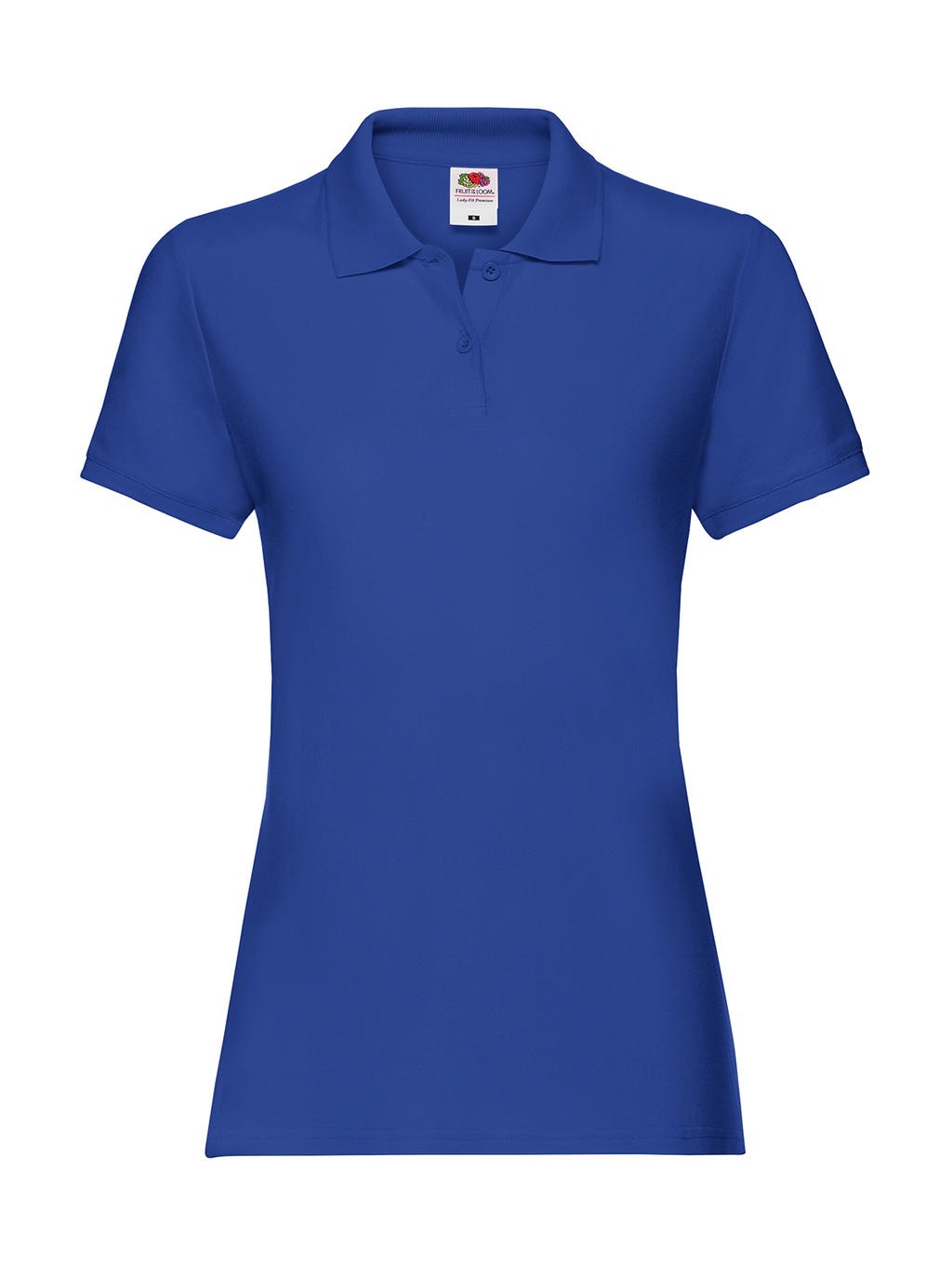 8,00-9,007. Emblema Mokyklos emblema, kurią galima prisiūti prie pasirinkto gaminio. 3,00-4,00 € 8. Siuvinėjimas Priklauso nuo simbolių skaičiaus. 2,00-3,00 € 